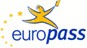 Curriculum VitaeEuropassInformazioni personaliInserire una fotografia (facoltativo, v. istruzioni)Nome(i) / Cognome(i)	Nome(i) Cognome(i) Facoltativo (v. istruzioni)Indirizzo(i)	Numero civico, via, codice postale, città, nazione. Facoltativo (v. istruzioni)Telefono(i)	Facoltativo (v. istruzioni)	Cellulare:	Facoltativo (v. istruzioni) Fax	Facoltativo (v. istruzioni)E-mail		Facoltativo (v. istruzioni) Cittadinanza	Facoltativo (v. istruzioni) Data di nascita		Facoltativo (v. istruzioni) Sesso	Facoltativo (v. istruzioni)Occupazione desiderata/Settore professionaleEsperienza professionaleFacoltativo (v. istruzioni)Date	Iniziare con le informazioni più recenti ed elencare separatamente ciascun impiego pertinente ricoperto. Facoltativo (v. istruzioni)Lavoro o posizione ricoperti Principali attività e responsabilità Nome e indirizzo del datore di lavoroTipo di attività o settoreIstruzione e formazioneDate	Iniziare con le informazioni più recenti ed elencare separatamente ciascun corso frequentato con successo. Facoltativo (v. istruzioni)Titolo della qualifica rilasciataPrincipali tematiche/competenze professionali posseduteNome e tipo d'organizzazione erogatrice dell'istruzione e formazioneLivello nella classificazione nazionale ointernazionaleCapacità e competenzepersonaliFacoltativo (v. istruzioni)Madrelingua(e)	Precisare madrelingua(e)Altra(e) lingua(e) Autovalutazione Livello europeo (*)LinguaLingua(*) Quadro comune europeo di riferimento per le lingueCapacità e competenze sociali	Descrivere tali competenze e indicare dove sono state acquisite. (facoltativo, v. istruzioni)Capacità e competenzeorganizzativeDescrivere tali competenze e indicare dove sono state acquisite. (facoltativo, v. istruzioni)Capacità e competenze tecniche	Descrivere tali competenze e indicare dove sono state acquisite. (facoltativo, v. istruzioni)Capacità e competenzeinformaticheDescrivere tali competenze e indicare dove sono state acquisite. (facoltativo, v. istruzioni)Capacità e competenze artistiche	Descrivere tali competenze e indicare dove sono state acquisite. (facoltativo, v. istruzioni)Altre capacità e competenze	Descrivere tali competenze e indicare dove sono state acquisite. (facoltativo, v. istruzioni)Patente	Indicare la(e) patente(i) di cui siete titolari precisandone la categoria. (facoltativo, v. istruzioni)Ulteriori informazioni	Inserire qui ogni altra informazione utile, ad esempio persone di riferimento, referenze, ecc. (facoltativo, v. istruzioni)Allegati	Enumerare gli allegati al CV. (facoltativo, v. istruzioni)Firma e dataAutorizzo il trattamento dei miei dati personali ai sensi del Decreto Legislativo 30 giugno 2003, n. 196 "Codice in materia di protezione dei dati personali (facoltativo)".